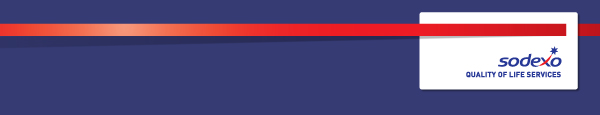 Function:OperationalOperationalPosition:  Kitchen Porter SupervisorKitchen Porter SupervisorJob holder:TBCTBCDate:TBCTBCImmediate manager Kitchen Team LeaderKitchen Team LeaderAdditional reporting line to:Centre ManagerCentre ManagerPosition location:Colchester - MontgomeryColchester - Montgomery1.  Purpose of the Job 1.  Purpose of the Job 1.  Purpose of the Job Working within the largest integrated catering, retail and leisure facility on Merville Barracks, home to the British Army’s rapid response brigade and delivering the largest food offer across the entire Defence contract, your main role is to deliver an outstanding service to every customer every time. Being a leader and an active part of a large team of Chefs, Kitchen Porters, Coffee Shop Retail Assistants and Retail Assistants you will play a crucial role in achieving Sodexo’s mission statement of being a world leader in quality of life services. Your role is primarily to lead and inspire a team of Kitchen Porters to make sure that they exceed in their roles and that all Health & Safety, Food Safety and COSHH regulations are adhered to. You may be required to operate an EPOS till, serve behind a hotplate, prepare and cook simple food items and complete various admin and managerial tasks such as training, disciplinary investigations and day to day supervision of service. As a Supervisor, you will be an ambassador and role model of service excellence for your team and those around you. Working within the largest integrated catering, retail and leisure facility on Merville Barracks, home to the British Army’s rapid response brigade and delivering the largest food offer across the entire Defence contract, your main role is to deliver an outstanding service to every customer every time. Being a leader and an active part of a large team of Chefs, Kitchen Porters, Coffee Shop Retail Assistants and Retail Assistants you will play a crucial role in achieving Sodexo’s mission statement of being a world leader in quality of life services. Your role is primarily to lead and inspire a team of Kitchen Porters to make sure that they exceed in their roles and that all Health & Safety, Food Safety and COSHH regulations are adhered to. You may be required to operate an EPOS till, serve behind a hotplate, prepare and cook simple food items and complete various admin and managerial tasks such as training, disciplinary investigations and day to day supervision of service. As a Supervisor, you will be an ambassador and role model of service excellence for your team and those around you. Working within the largest integrated catering, retail and leisure facility on Merville Barracks, home to the British Army’s rapid response brigade and delivering the largest food offer across the entire Defence contract, your main role is to deliver an outstanding service to every customer every time. Being a leader and an active part of a large team of Chefs, Kitchen Porters, Coffee Shop Retail Assistants and Retail Assistants you will play a crucial role in achieving Sodexo’s mission statement of being a world leader in quality of life services. Your role is primarily to lead and inspire a team of Kitchen Porters to make sure that they exceed in their roles and that all Health & Safety, Food Safety and COSHH regulations are adhered to. You may be required to operate an EPOS till, serve behind a hotplate, prepare and cook simple food items and complete various admin and managerial tasks such as training, disciplinary investigations and day to day supervision of service. As a Supervisor, you will be an ambassador and role model of service excellence for your team and those around you. 2. 	Dimensions2. 	Dimensions2. 	Dimensions2. 	Dimensions2. 	Dimensions2. 	Dimensions2. 	Dimensions2. 	Dimensions2. 	Dimensions2. 	Dimensions2. 	DimensionsRevenue FY14/15:£873k£873kEBIT growth:tbcGrowth type:n/aOutsourcing rate:n/aRegion  WorkforcetbcRevenue FY14/15:£873k£873kEBIT margin:tbcGrowth type:n/aOutsourcing rate:n/aRegion  WorkforcetbcRevenue FY14/15:£873k£873kNet income growth:tbcGrowth type:n/aOutsourcing growth rate:n/aHR in Region tbcRevenue FY14/15:£873k£873kCash conversion:tbcGrowth type:n/aOutsourcing growth rate:n/aHR in Region tbcCharacteristics Characteristics 3. 	Organisation chart ↓↓↓4. Context and main issues Maintain levels of quality, cleanliness, food safety and hygiene in line with company SEMS, Safeguard and local authority regulations i.e. EHO, HSE.Embrace and grow a ‘zero accidents culture’ within your team by ensuring the        accurate reporting of near misses and accidents as well as reporting any equipment defects to the helpdesk in line with company procedure.Ensure the correct storage and disposal of foods in line with company policies and procedures. Knowledge of health & safety and food safetyManage compliancy of Food Safety and the Health and Safety at Work Act.  5.  Main assignments Ensure swab tests are carried out and action taken in line with Company policies.Ensure all staff are trained on correct usage of chemicals and cleaning equipment. Ensure COSHH cupboards are stocked correctly and kept tidy. Mange the Centres supply of cleaning chemicals placing orders monthly in line with budget.Ensure sufficient levels of staff are scheduled to work in line with business needs taking into account staff requests.Actively manage and encourage your KPs ensuring that company expectations are adhered to at all times.Ensure all company documents are completed with integrity and that due diligence is practised at all times. Undertake any other reasonable task as directed by the Centre Manager.Continue to develop one’s own skills and knowledge within the position. Hold weekly team huddles to maintain levels of communication across the team. Carry out training as required ensuring that your team have the skills needed to excel.Ensure compliancy with DMS documentationComplete minor food preparation tasks as necessary to assist with food service.Be in attendance at core meal times ensuring that all customers receive the best  possible service as well as providing an initial point of contact should there be any questions or complaints.Ensure all staff adhere to the uniform and personal hygiene policy as detailed within Company Induction pack.. Able to work on own initiative within a team environment.Work with and support all units/departments within the centre to ensure all aspects of the contract are delivered at all times.Report any defects to helpdesk – 6000.Report any near misses and accidents to the Head Chef.6.  Accountabilities Communicate effectively with the line manager, team and Client.  Meet all Health and Safety, Food Safety and COSHH regulations pertinent to your position.Employee engagement and IIPTo be a Brand Ambassador for SodexoIncrease company profit through suggestive selling and menu knowledge7.  Person Specification EssentialGood numerical and communication skills, must be able to demonstrate effective verbal and written communication Knowledge of health & safety and food safetyAble to work on own initiative within a team environmentAble to demonstrate attention to detail and adherence to standards DesirableIOSH and CIEH qualifications or equivalent Proven track record of employment within the catering/hospitality industry 8.  Competencies Innovation & ChangeBrand NotorietyGrowth, Client and Customer Satisfaction, Quality of Services ProvidedLeadership and People ManagementRigorous Management of Results9.  Management Approval 10.  Employee Confirmation